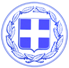                       Κως, 19 Δεκεμβρίου 2018ΔΕΛΤΙΟ ΤΥΠΟΥΓΙΩΡΓΟΣ ΚΥΡΙΤΣΗΣ : “Η δραστηριότητα της Ένωσης Επαγγελματιών και Παραγωγών Κω, αποτελεί παράδειγμα προς μίμηση. Εκφράζει την Κω της συνεργασίας και της προσφοράς”Με το Διοικητικό Συμβούλιο της Ένωσης Επαγγελματιών και Παραγωγών Κω συναντήθηκε ο Δήμαρχος Κω κ. Γιώργος Κυρίτσης.Η Ένωση παρέδωσε στο Δήμαρχο αντίτυπο του φωτογραφικού λευκώματος για την Κω, που η ίδια εξέδωσε με δαπάνες των μελών της.Πρόκειται για ένα καλαίσθητο λεύκωμα που αναδεικνύει και προβάλλει την Κω, μια εξαιρετική πρωτοβουλία που ο Δήμαρχος Κω την χαρακτήρισε παράδειγμα προς μίμηση.Η Ένωση Επαγγελματιών και Παραγωγών Κω προχώρησε και σε δωρεά προς το Δήμο ενός σημαντικού αριθμού αντιτύπων του λευκώματος ενώ οι δύο πλευρές συμφώνησαν να ενισχύσουν ακόμα περισσότερο τη συνεργασία τους, με κοινές πρωτοβουλίες και δράσεις.Σε δήλωση του, ο Δήμαρχος Κω κ. Γιώργος Κυρίτσης, αναφέρει:“Η δραστηριότητα της Ένωσης Επαγγελματιών και Παραγωγών Κω, είναι ένα φωτεινό και ελπιδοφόρο μήνυμα για το νησί μας.Είναι η Κως που ενώνει τις δυνάμεις της, προσπερνά τις άγονες αντιπαραθέσεις και καινοτομεί.Είναι η Κως της προσφοράς και της συνεργασίας, η Κως των δημιουργικών ανθρώπων που αγαπούν τον τόπο τους και προσφέρουν σε αυτόν.”Γραφείο Τύπου Δήμου Κω